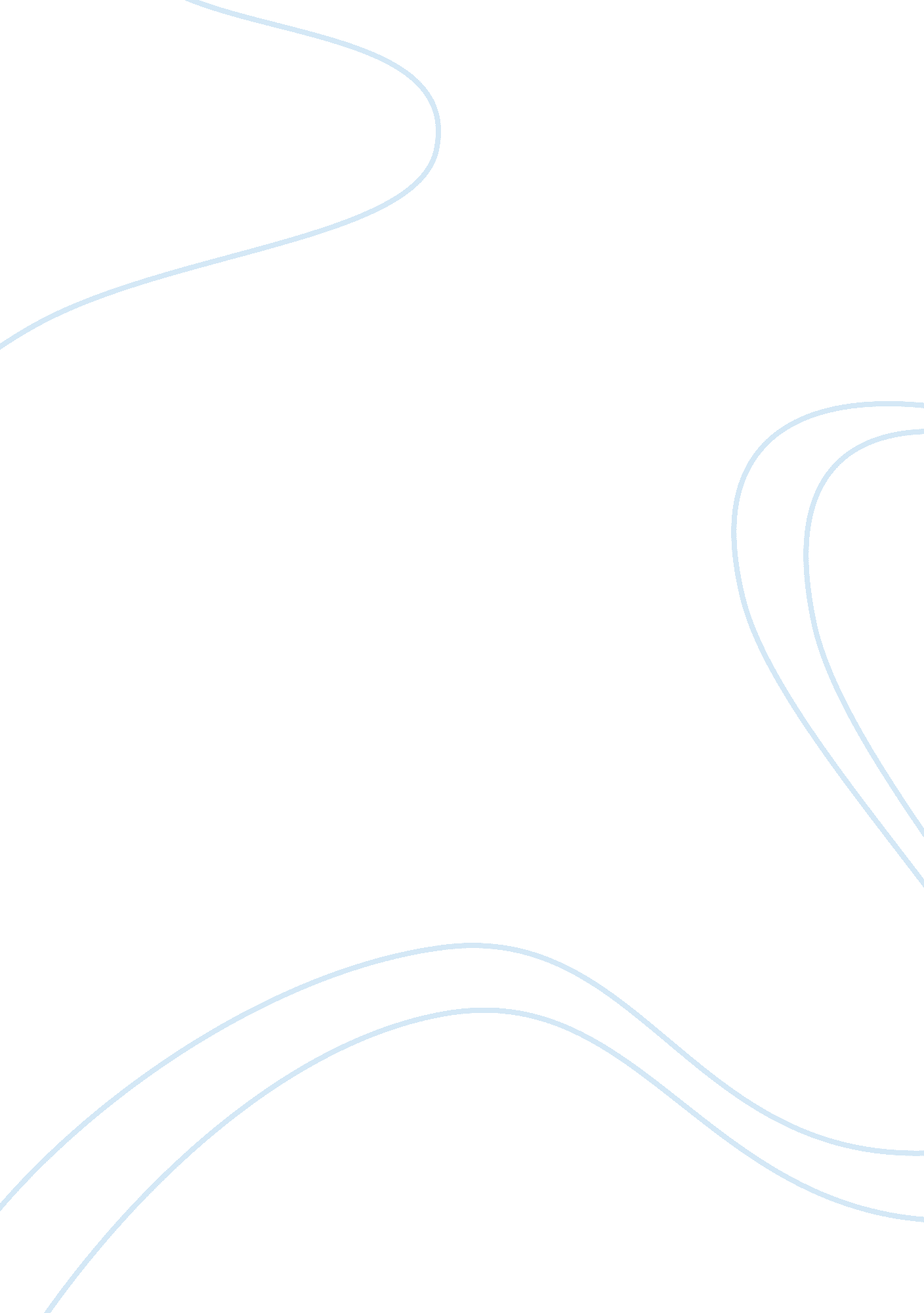 Diversity in my daily lifeSociology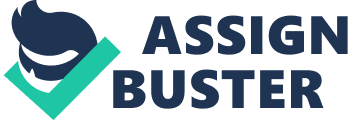 Diversity in My Daily Life al Affiliation Diversity in My Daily Life Once I wake up in the morning, diversity already influences my day. As I have noted since the first assignment, there is diversity within one’s family in terms of gender and preferences among family members. In any particular morning, for instance, I could prefer to have bacon and eggs for breakfast; while my siblings opt to have cereals or buttered toast. Diversity is present here. 
When I leave the house, diversity is more pronounced in the streets through the different people I get to see and encounter: people from different cultures, ethnic and racial orientation, demographic profile (different ages, gender, income, status, religious orientation, employment, educational background), points of origin and destination, to name a few. All of these impact one’s life in terms of acknowledging the need to apply and discern the appropriate conduct or behavior to respond to diverse people in a variety of situations. I learned how to respect different views, beliefs, and preferences; as much as other people respect mine. I exert efforts to understand people using different languages, using non-verbal cues and patterns, as needed. I learned to embrace diversity as a positive part of one’s daily life through the exchange of ideas that enrich me in the process. 